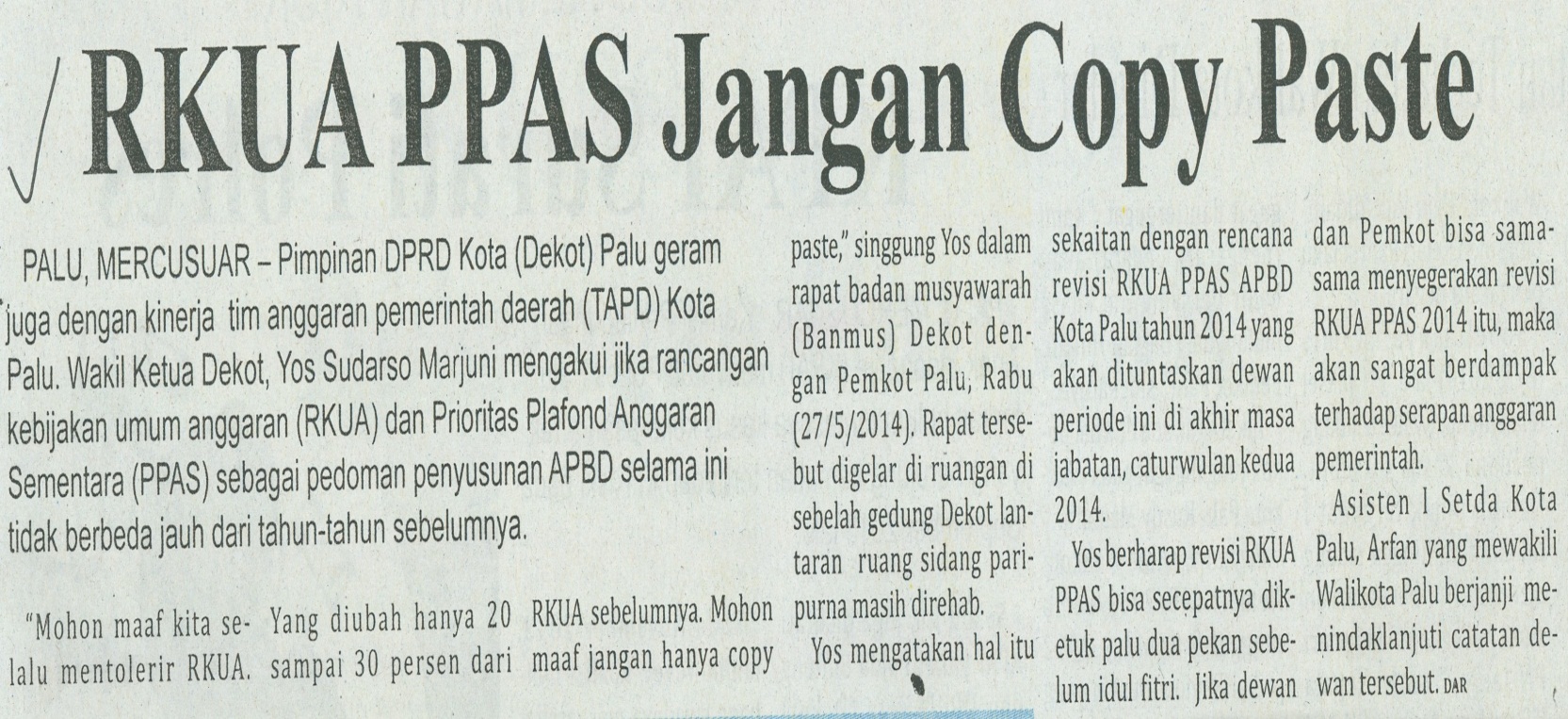 Harian    	:MercusuarKasubaudSulteng  IHari, tanggal:Jumat,30 Mei 2014KasubaudSulteng  IKeterangan:Halaman 05 Kolom 01-06KasubaudSulteng  IEntitas:Kota PaluKasubaudSulteng  I